На основу члана 46. став 1. Закона о планирању и изградњи (''Службени гласник Републике Србије'', број 72/09 и 81/09-исправка 64/10-УС, 24/11, 121/12, 42/13-УС, 50/13-УС, 98/13-УС,132/14 и 145/14), члана 32. Закона о локалној самоуправи (“Службени гласник РС” број 129/07, 83/14- др. закон и 101/16-др.закон) и члана 41. и 138. Статута Општине Владичин Хан („Службени гласник Пчињског округа“, број 21/08 и 8/09 и „Службени гласник Града Врања“, број 11/13, 5/17 и 14/17), Скупштина општине Владичин Хан, на седници одржаној дана       05.04.2018. године, донела јеОДЛУКУ О ИЗРАДИ ПЛАНА ДЕТАЉНЕ РЕГУЛАЦИЈЕ ДЕНИВЕЛИСАНЕ РАСКРСНИЦЕ ГРАМАЂЕ НА АУТОПУТУ Е75Члан 1.Приступа се изради Плана детаљне регулације денивелисане регулације денивелисане раскрснице Грамађе на аутопуту Е75 (у даљем тексту: План детаљне регулације). План детаљне регулације се доноси за делове насељеног места, уређење неформалних насеља, зоне урбане обнове, инфраструктурне коридоре и објекте и подручја за која је обавеза његове израде одређена претходно донетим планским документом.Члан 2.План се доноси за подручје од око 20,0 ha део територије општине Владичин Хан који обухвата део територије КО Грамађе. Оквирна граница планског обухвата оивичена је следећим катастарским парцелама:Северно: 772/2 и 765 КО Грамађе;Источно:772/1,764/1,763,771/1,793,1124/2,1123,1125,1127,1128/1,1129/1,1129/3,1130/1,1156,1157/1,1157/3,1160/1,1161/1,1717/1,1105,1104,1103,1102,1093,1092,1091,1088,1087,1084/1,1082,1081,1240/1,1645,1642,1640/1,1641 КО Грамађе;Јужно:1626/1,1625,1624,1623,1622,1620/2,1620/1,1619,1618,1617,1616 КО Грамађе;Западно:1606,1607,1608,1614,1249,1250,1246,1241,1226,1221/2,1220,1217,1216,1214,1212,1209,1205,1203,1202,1176,1178,1180,1181/1,1181/2,1182,1183,1184,1185,1167,1166,1164,1163,1159,1158,1155,1154,1131,1134,1135,1141,1123/1,1124/1,1122/2,791,792,783,778,777,773 КО Грамађе;Граница планског обухвата из претходног става је оквирна, биће ближе утврђена у фази израде нацрта Плана.Подручје Плана детаљне регулације дато је на графичком приказу, који је прилог уз ову Одлуку и чини њен саставни део.Члан 3.Просторни план подручја инфраструктурног коридора Ниш-граница републике Македоније (Сл.гласник 77/02,102/10) и Просторни план општине Владичин Хан (Службени гласник града Врања“, број 22/10) представљају плански основ и  план вишег реда чије смернице треба да буду уграђене у План детаљне регулације.  Подлоге које ће бити коришћене за израду Плана су геореференциране катастарске подлоге и катастарско-топографски план који ће бити обезбеђен у току израде Плана.Члан 4.	Основни принципи просторног развоја су:  примена савремених принципа у планирању, уређењу и заштити простора, заштита јавног интереса,  заштита и унапређење животне средине. Члан 5.Основни циљ израде Плана детаљне регулације је дефинисање регулације површина јавне намене и формирање површине за реализацију остале намене. Остали циљеви израде Плана детаљне регулације су: дефинисање планских решења утврђених планом вишег реда, дефинисање и регулација односа земљишта за површине јавне и остале намене, дефинисање правила уређења и правила грађења, развој комуналне инфраструктуре и опремање локације, дефинисање услова и мера заштите културног наслеђа, енергетске ефикасности, приступачности и животне средине. Члан 6.Концепт намене простора обухвата две основне намене – земљиште за површине и објекте јавне намене и земљиште за остале намене. Структуру коришћења земљишта у оквиру површина и објеката јавне намене чине објекти и површине саобраћајне и комуналне инфраструктуре. Члан 7.Рок за израду Плана детаљне регулације регулисаће се посебним Уговором између обрађивача Плана  и  Носиоца израде Плана.Члан 8.Средства за израду Плана детаљне регулације обезбеђује Коридори Србије Д.О.О. Београд.Члан 9.Рани јавни увид и јавни увид ће се обавити у просторијама општине Владичин Хан, након оглашавања у дневном и локалном средству јавног информисања, у трајању у складу са законом. Члан 10.	Донета је одлука о приступању изради стратешке процене утицаја Плана на животну средину („Службени гласник  Града Врања“ број 6/2018 ).Члан 11.Ова Одлука ступа на снагу осмог дана од дана објављивања у „Службеном гласнику Града Врања“.СКУПШТИНА ОПШТИНЕ ВЛАДИЧИН ХАН  БРОЈ:  06-36/1/18-I				             ПРЕДСЕДНИЦА, 							            Данијела Поповић         Графички приказ уз Одлуку о изради Плана детаљне регулације денивелисане регулације денивелисане раскрснице Грамађе на аутопуту Е75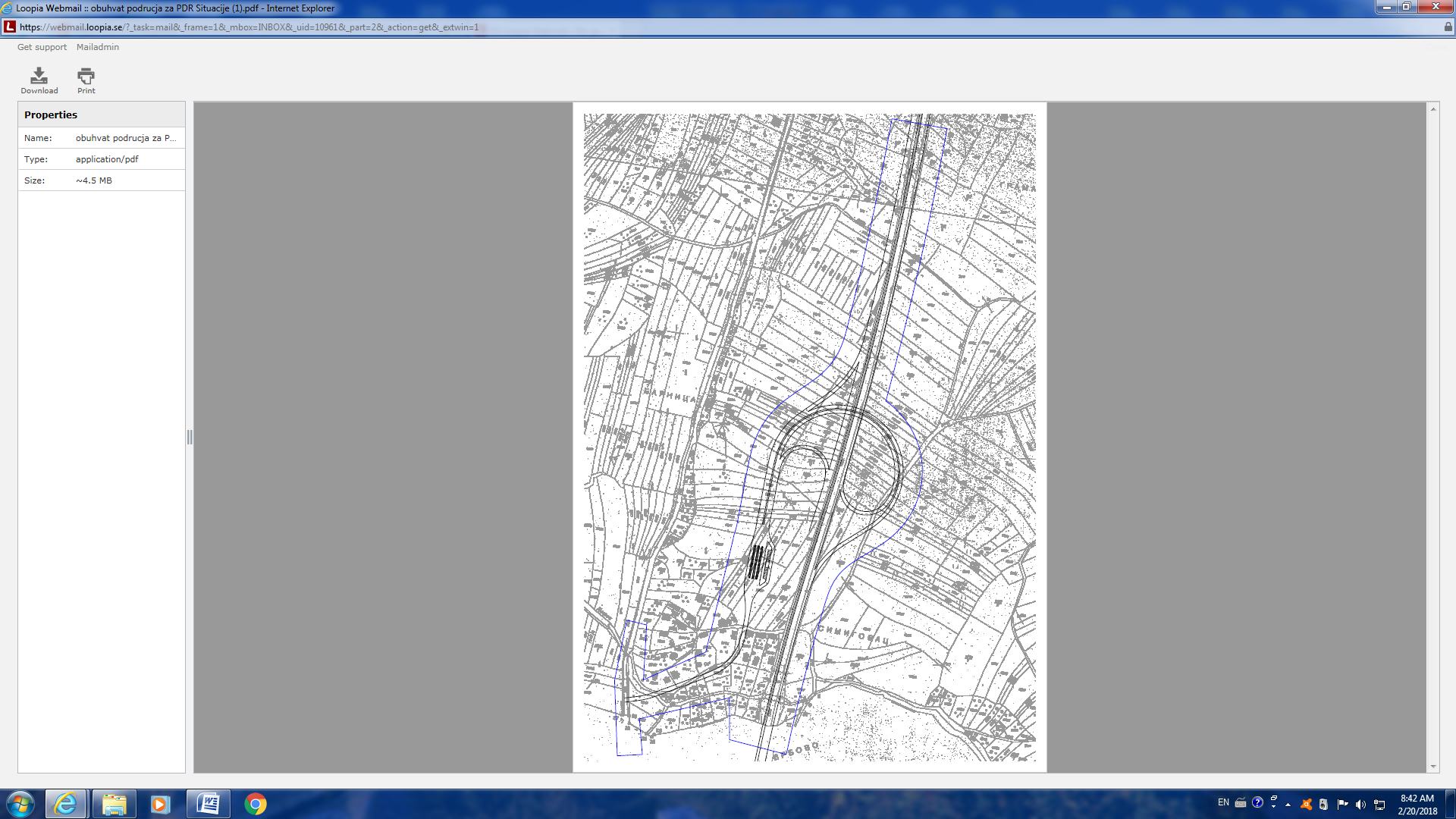 